ZHODNOTENIE SUPER FLORBÁL POHÁR CHLAPCOV SŠ- Okresné kolo Školský rok : 2023/2024Zhodnotenie a priebeh :Dátum konania:   22.11.2023	V stredu 22. novembra sa žiaci našej školy herne postavili proti žiakom  Gymnázia , SNP 1 z Gelnice. Odohrali medzi sebou kvalitný zápas v rámci Okresného kola v Super Florbale. Organizátor z CVČ Gelnica určil herný systém a  to 2x 20 minút, 4+1 hráči. Už od prvého vhadzovania bol zápas napínavý. Ako prví bodovali žiaci z Gelnice. Naši im však gól odplatili ihneď gólom. V takomto duchu prebiehal prvý polčas. Najskôr 1:1 potom 2:2. Polčas napokon skončil 4:2 pre Gelnicu, keď naši žiaci nedokázali ubrániť útok zdatného súpera. Chlapci z našej školy však nestrácali nádej a do druhého polčasu sa vrátili plní bojovnosti. Hneď v úvode dostali gól no po ňom dokázali uštedriť súperovi  rovno 2 góly. Napriek snahe a bojovnosti  naši žiaci napokon prehrali. 	Je to ešte mladý tím chlapcov, ktorí ukázali, že v budúcich rokoch sa máme na čo tešiť.Ja hodnotím toto športové stretnutie ako pozitívnu skúsenosť pre našich žiakov, nakoľko hrali proti starším a skúsenejším hráčom, ktorí ich môžu posunúť na vyššiu úroveň. Odohrali naozaj zaujímavú hru , za ktorú sa ani jeden nemá prečo hanbiť. Súperovi gratulujeme k postupu a my sa tešíme na ďalšie stretnutie. 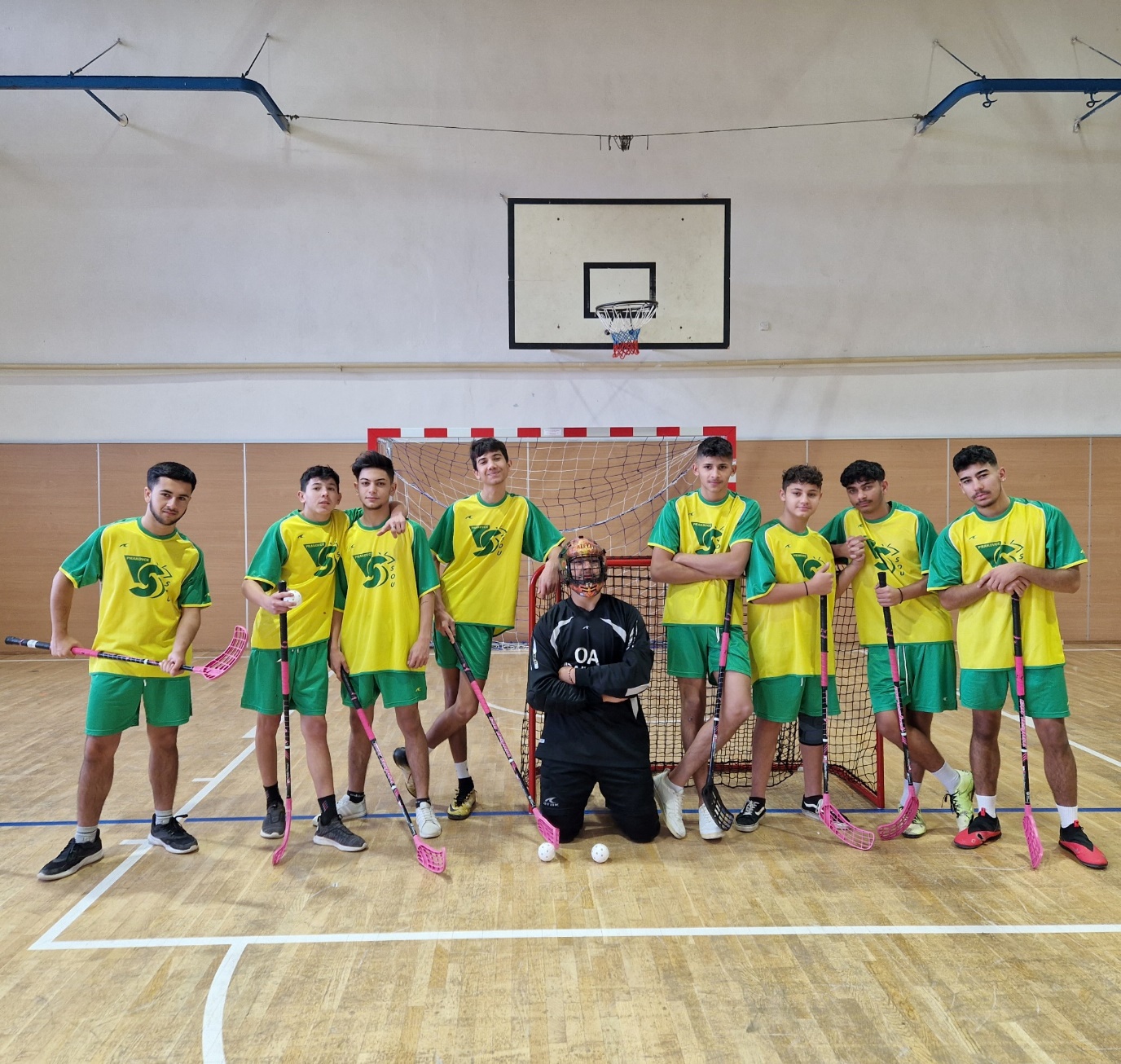 V Prakovciach 22.11.2023                                Vedúca družstva: Mgr. Miroslava Vargová